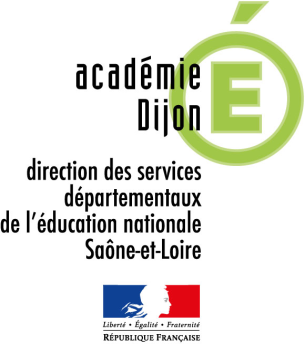 Direction des services de l’Education nationale de Saône-et-LoirePROJET PEDAGOGIQUE 2019-2020impliquant des intervenants extérieurs pour participer aux activités scolairesRéférences règlementaires : Articles D 551-1 et suivants du Code de l’Education – Décret N°2017-766 du 4 mai 2017Circulaires n°92-196 du 3 juillet 1992 - N°2017-116 du 6 octobre 2017 et 2017-127 du 22 août 2017	En EPS, l’agrément est obligatoire dès la première séance d’apprentissage.Inspection de l’Education nationale – Circonscription de : _______________________________________Ecole : _____________________________________ Ville_______________________________________Classe : ___________________   Enseignant : _________________________________________________Domaine disciplinaire: E.P.S.            Arts et Culture  Autres Activité ou thème du projet :   Natation Piscine de St GERMAIN du BOISCP-CE1-CE2 : vers le Test d’Aisance AquatiqueNB : Ce formulaire peut être utilement complété par tout document précisant les modalités d’organisation1/ Volet pédagogiqueLiens avec le socle commun de connaissances, de compétences et de cultureLien avec les programmes de 2015 : Adapter ses déplacements à des environnements variésDescription du projet – Contenus d’apprentissageLe projet pédagogique se déroule à l’Espace aquatique de Saint Germain du Bois et utilise le matériel pédagogique de la piscine. Le module est constitué de 10 à 14 séances de 45 minutes de pratique effective dans l’eau, à raison d’une séance par semaine.L’encadrement des ateliers est assuré par l’enseignant, le professionnel qualifié (un maître-nageur en encadrement par classe) et éventuellement des intervenants bénévoles agréés type 2. Le projet pédagogique est construit avec des aménagements de bassin qui évoluent au cours du module.Au cours d'une séance, un groupe passera dans deux zones pour une durée de 20 minutes par zone.Modalités prévues d’évaluation des compétences Séance 1 : évaluation diagnostique des élèves pour constitution des groupesSéance 12 : les enseignants en accord avec les MNS proposent le Test d’Aisance Aquatique sans gilet aux élèves susceptibles de le réussir. La validation est attestée par l’enseignant et le MNS, l’avis du MNS restant décisif.Les résultats seront répertoriés sur le livret de natation de l’élève qui le suit pendant tout son cycle 2. Réinvestissement et interdisciplinaritéLes séances sont préparées en amont avec un travail de présentation, de verbalisation et d’explicitation en classe, ainsi qu’au retour avec une analyse des difficultés et des réussites consignés dans le livret de natation.Une réflexion doit être menée sur les situations à risque dans les différents lieux possibles de baignade.2/ Pilotage et suivi des actions2/ Pilotage et suivi des actionsLes circulaires règlementaires de référence précisent l’obligation d’une concertation entre l’enseignant et l’intervenant extérieurLes circulaires règlementaires de référence précisent l’obligation d’une concertation entre l’enseignant et l’intervenant extérieurModalités de la concertation entre l’enseignant et l’intervenantL’enseignant et l’intervenant se concertent pour la mise en place du projet et sa régulation au fil des séances.L'enseignant et les MNS attestent avoir pris connaissance de la convention signée entre la communauté de communes et la DSDEN de Saône-et-Loire définissant les conditions de mise en œuvre des activités de natation à l'espace aquatique de St Germain du Bois.Modalités de la concertation entre l’enseignant et l’intervenantL’enseignant et l’intervenant se concertent pour la mise en place du projet et sa régulation au fil des séances.L'enseignant et les MNS attestent avoir pris connaissance de la convention signée entre la communauté de communes et la DSDEN de Saône-et-Loire définissant les conditions de mise en œuvre des activités de natation à l'espace aquatique de St Germain du Bois.Modalités d’organisation pédagogique prévues en début de module (dispositif, répartition des élèves, sécurité…)Modalités d’organisation pédagogique prévues en début de module (dispositif, répartition des élèves, sécurité…)Rôle de l’enseignantDans la conduite du projet : L’enseignant élabore puis assure le suivi du projet pédagogique et arrête le projet si les conditions de sécurité ne sont pas requises.Dans la conduite de la séance :L’enseignant réexplique les consignes, contrôle leur application, apporte son aide, rassure et veille à la sécurité des enfants.Rôle de l’intervenant (apports spécifiques)Dans la conduite du projet : Il suit les étapes définies dans le projet défini avec l’enseignant sous la responsabilité de l’enseignant.Dans la conduite de la séance :L’intervenant réexplique les consignes, contrôle leur application, apporte son aide, rassure et veille à la sécurité des enfants.3/ Montage technique3/ Montage technique3/ Montage technique3/ Montage techniqueNb de séancesNb de séancesDate début de cycle :Date fin de cycle :Lieu d’intervention :Horaires :avec intervenantsans intervenant0Date(s) et jour d’intervention :Enseignants : (NOM Prénom)Niveau de classe :                      Nombre d’élèves :                     Enseignants : (NOM Prénom)Niveau de classe :                      Nombre d’élèves :                     Enseignants : (NOM Prénom)Niveau de classe :                      Nombre d’élèves :                     Signature-sEnseignant-sIntervenant : Frédéric N’DAWBénévoles                    RémunérésIntervenant : Frédéric N’DAWBénévoles                    RémunérésIntervenant : Frédéric N’DAWBénévoles                    RémunérésSignatureIntervenantIntervenant-s agréé:-s(NOM Prénom)Bénévole                    RémunéréIntervenant-s agréé:-s(NOM Prénom)Bénévole                    RémunéréIntervenant-s agréé:-s(NOM Prénom)Bénévole                    RémunéréSignature-sIntervenant-sDirecteur/trice : autorisation d’interventionJe soussigné(e)	,directeur/trice de l’école mentionnée ci-dessus,autorise la(les) personne(s) désignée(s) ci-dessus à participer aux activités du projet d’intervention,Sous réserve :de l’avis favorable de l’IENde l’agrément de l’intervenantd’une convention pour les intervenants rémunérésDate : …..…/…..…/…..…Signature et cachet de l’école :Avis de l’IEN sur le projet pédagogiqueObservations éventuelles : Favorable  DéfavorableDate : …..…/…..…/…..…Signature et cachet :